                                                                                                                                         ΚΑΛΛΙΘΕΑ  26/ 06 / 2022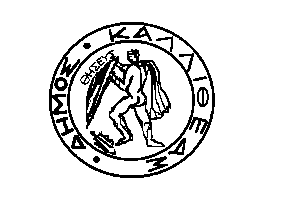          					                                                                                          Αρ. Πρωτ.  31840ΕΛΛΗΝΙΚΗ ΔΗΜΟΚΡΑΤΙΑΝΟΜΟΣ ΑΤΤΙΚΗΣΔΗΜΟΣ ΚΑΛΛΙΘΕΑΣΓΡΑΦΕΙΟ ΑΝΤΙΔΗΜΑΡΧΟΥ:  ΠΟΛΙΤΙΣΜΟΥ,ΠΑΙΔΕΙΑΣ & ΝΕΑΣ ΓΕΝΙΑΣ                                      ΠΡΟΣΤαχ. Δ/νση       :  ΜΑΤΖΑΓΡΙΩΤΑΚΗ 76		                                      Πρόεδρο Δημοτικού Συμβουλίουe-mail               : Τηλεφ.   	   : 2132070312 FAX                   :  - ΘΕΜΑ :             «Νο 1. Απαλλαγή ή μείωση από την καταβολή διδάκτρων, αιτούντων μαθητών του Δημοτικού   Ωδείου Καλλιθέας,  για την  εκπαιδευτική περίοδο 2022-2023 σύμφωνα με τον Κανονισμό του Δημ. Ωδείου ( ΑΔΣ 522/2018 & 706/2018)»Λαμβάνοντας υπόψη την αίτηση της Κ. Π. με αρ. πρωτ. 28588/16-6-23, τον Κανονισμό του Δημοτικού Ωδείου Καλλιθέας απόφαση Δημ. Συμβουλίου 522/2018 & 706/2018 και ειδικότερα :«Άρθρο Γ.Ι.2(Ν. 3463/06/Άρθρο 202ΑΝΤΙΚ. ΤΗΣ ΠΑΡ. 3 ΤΟΥ ΑΡΘΡΟΥ 202 ΜΕ ΤΟ ΑΡΘ. 13 ΤΟΥ Ν. 4368/16, ΦΕΚ-21 Α/21-2-16)        Κατηγορίες απαλλασσόμενων μερικής ή ολικής καταβολής διδάκτρωνΟι πολύτεκνες ή τρίτεκνες οικογένειες όπως η ιδιότητά τους οριοθετείται αντίστοιχα από την κείμενη νομοθεσία,  με ετήσιο συνολικό οικογενειακό εισόδημα προηγούμενου οικονομικού έτους από το τρέχον < (μικρότερο) των  25.000€  προσαυξανόμενο κατά 4.000€ για το 4ο παιδί και 3.000€ για το 5ο και κάθε επόμενο από αυτό παιδί, θα τυγχάνουν 100% απαλλαγής διδάκτρων σε όλα τα ειδικά μαθήματα στο 1ο παιδί και 50% μείωσης στα δίδακτρα  σε όλα τα ειδικά μαθήματα για κάθε επόμενο παιδί που εγγράφεται, εφόσον η απόφαση του δημοτικού συμβουλίου για την συγκεκριμένη περίπτωση, συγκεντρώσει την απόλυτη πλειοψηφία του αριθμού των μελών του.  (§ 1 του άρθ. 13 του Ν. 4368/21-2-2016).ΑΝΕΡΓΙΑ Ι. Οικογένεια με έναν από τους δύο γονείς άνεργο στην περίπτωση ανήλικου μαθητή α) με ετήσιο συνολικό οικογενειακό εισόδημα προηγούμενου οικονομικού έτους από το τρέχον < (μικρότερο) των 12.000€ θα τυγχάνουν 100% απαλλαγής  στα δίδακτρα σε όλα τα ειδικά μαθήματα, για ένα μόνο παιδί και για όσο χρόνο ισχύει η ιδιότητα ανεργίας, β) με ετήσιο συνολικό οικογενειακό εισόδημα προηγούμενου οικονομικού έτους από το τρέχον > (μεγαλύτερο) των 12.000€, θα τυγχάνουν 50% μείωσης στα δίδακτρα σε όλα τα ειδικά μαθήματα για ένα μόνο παιδί,για όσο χρόνο ισχύει η ιδιότητα ανεργίας εφόσον η απόφαση του δημοτικού συμβουλίου για την συγκεκριμένη περίπτωση, συγκεντρώσει την απόλυτη πλειοψηφία του αριθμού των μελών του.  (§ 1 του άρθ. 13 του Ν. 4368/21-2-2016). (Υποχρέωση προσκόμισης Βεβαίωσης Τρέχουσας Κατάστασης Ανεργίας στην λήξη εκάστοτε τριμήνου ήτοι  31 Δεκεμβρίου, 31 Μαρτίου, 30 Ιουνίου με δυνατότητα παράτασης μέχρι 10 εργάσιμων ημερών)  προκειμένου να ακολουθεί η διαγραφή των αντίστοιχων μηνιαίων διδάκτρων.ΑΝΕΡΓΙΑ ΙΙ. Περιπτώσεις α) ανήλικων μαθητών και με τους δύο γονείς άνεργους ή β) ενήλικων μαθητών άνεργων, θα τυγχάνουν ως προς την περίπτωση :α) 100% απαλλαγής διδάκτρων σε όλα τα ειδικά μαθήματα για όλα τα τέκνα,β) 100% απαλλαγής διδάκτρων σε όλα τα ειδικά μαθήματα για τους ίδιους, για όσο χρόνο ισχύει η ιδιότητα ανεργίας εφόσον η απόφαση του δημοτικού συμβουλίου για την συγκεκριμένη περίπτωση, συγκεντρώσει την απόλυτη πλειοψηφία του αριθμού των μελών του (§ 1 του άρθ. 13 του Ν. 4368/21-2-2016).  (Υποχρέωση προσκόμισης Βεβαίωσης Τρέχουσας Κατάστασης Ανεργίας στην λήξη εκάστοτε τριμήνου ήτοι  31 Δεκεμβρίου, 31 Μαρτίου, 30 Ιουνίου με δυνατότητα παράτασης μέχρι 10 εργάσιμων ημερών)  προκειμένου να ακολουθεί η διαγραφή των αντίστοιχων μηνιαίων διδάκτρων.Οι ΜΟΝΟΓΟΝΕΪΚΕΣ οικογένειες όπως η ιδιότητά τους οριοθετείται αντίστοιχα από την κείμενη νομοθεσία, με ετήσιο συνολικό οικογενειακό εισόδημα προηγούμενου οικονομικού έτους από το τρέχον < (μικρότερο) των 12.000€, θα τυγχάνουν 100% απαλλαγής διδάκτρων σε ένα ειδικό μάθημα επιλογής τους για ένα μόνο παιδί και 50% μείωσης στα δίδακτρα σε ένα ειδικό μάθημα επιλογής τους για κάθε επόμενο παιδί που εγγράφεται, εφόσον η απόφαση του δημοτικού συμβουλίου για την συγκεκριμένη περίπτωση, συγκεντρώσει την απόλυτη πλειοψηφία του αριθμού των μελών του. (§ 1 του άρθ. 13 του Ν. 4368/21-2-2016). Οι οικογένειες δικαιούχοι του Κοινωνικού Εισοδήματος Αλληλεγγύης (ΚΕΑ) θα τυγχάνουν 100% απαλλαγής διδάκτρων σε όλα τα ειδικά μαθήματα και για κάθε παιδί, εφόσον η απόφαση του δημοτικού συμβουλίου για την συγκεκριμένη περίπτωση, συγκεντρώσει την απόλυτη πλειοψηφία του αριθμού των μελών του. (§ 1 του άρθ. 13 του Ν. 4368/21-2-2016). Για την πιστοποίηση της ιδιότητας και κατ’ επέκταση της οικονομικής απαλλαγής απαραίτητα προσκομίζεται.(Υποχρέωση προσκόμισης Αποκόμματος Επιδόματος ΟΑΕΔ προηγουμένου μήνα στην λήξη εκάστοτε τριμήνου ήτοι  31 Δεκεμβρίου, 31 Μαρτίου, 30 Ιουνίου με δυνατότητα παράτασης μέχρι 10 εργάσιμων ημερών)  προκειμένου να ακολουθεί η διαγραφή των αντίστοιχων μηνιαίων διδάκτρων.Φοιτητές-Σπουδαστές ΑΕΙ-ΤΕΙ θα τυγχάνουν 50% μείωσης στα δίδακτρα  σε όλα τα ειδικά μαθήματα, κατόπιν προσκόμισης ισχύοντος Δελτίου Μετακίνησης τουςΟικογένειες με 2 ανήλικους μαθητές στο Δημοτικό Ωδείο Καλλιθέας θα τυγχάνουν 50% μείωσης στα δίδακτρα  σε ένα ειδικό μάθημα επιλογής τους στο 2ο παιδί.Οικογένειες που προστατεύουν  ΑΜΕΑ με ποσοστό αναπηρίας άνω του 67% (Προσκόμιση Πιστοποιητικό ΚΕΠΑ ή Α/βαθμιας υγειονομικής επιτροπής ή Β/βαθμιας υγειονομικής επιτροπής)  και ετήσιο συνολικό οικογενειακό εισόδημα προηγούμενου οικονομικού έτους από το τρέχον < (μικρότερο) των 20.000€, θα τυγχάνουν 100% απαλλαγής των διδάκτρων σε ένα ειδικό μάθημα επιλογής τους όταν η φοίτηση αφορά μαθητή που είναι ΑΜΕΑ ή 50% μείωσης στα δίδακτρα για ένα μόνο μέλος της οικογένειας που δεν είναι ΑΜΕΑ, σε ένα ειδικό μάθημα επιλογής τους, εφόσον η απόφαση του δημοτικού συμβουλίου για την συγκεκριμένη περίπτωση συγκεντρώσει την απόλυτη πλειοψηφία του αριθμού των μελών του. (§ 1 του άρθ. 13 του Ν. 4368/21-2-2016).Ανήλικα τέκνα εργαζομένων στον Δήμο Καλλιθέας  θα τυγχάνουν 100% απαλλαγής στα δίδακτρα, σε όλα τα ειδικά μαθήματα για το 1ο παιδί και 50% μείωσης στα δίδακτρα σε όλα τα ειδικά μαθήματα για κάθε επόμενο παιδί. Μαθητές υπάλληλοι στον Δήμο Καλλιθέας θα τυγχάνουν 50% μείωσης στα δίδακτρα σε όλα τα ειδικά μαθήματα.Μαθητές που έχουν ενταχθεί στο πρόγραμμα παρακολούθησης του ΘΗΣΕΑ (πρόγραμμα   απεξάρτησης τοξικοεξάρτησης)  θα τυγχάνουν 100% απαλλαγής διδάκτρων σε ένα ειδικό μάθημα της επιλογής τους κατόπιν προσκόμισης ανάλογης βεβαίωσης του φορέα.Τα μέλη της Παιδικής-Εφηβικής Χορωδίας θα τυγχάνουν 100% απαλλαγής των διδάκτρων σε              ένα ειδικό μάθημα επιλογής τους. Λόγω των ειδικών συνθηκών της πανδημίας του covid-19 δεν κατέστη δυνατόν να γίνουν νέες ακροάσεις για την ανανέωση της Παιδικής-Εφηβικής χορωδίας και ως εκ τούτου επικαιροποιούμε την περσυνή κατάσταση συμμετεχόντων και την καθιστούμε σε ισχύ. Τα μέλη της Μικτής Χορωδίας του Δήμου Καλλιθέας θα τυγχάνουν 50% μείωσης στα δίδακτρα  στο μάθημα της Μονωδίας.»και το : «Άρθρο Γ.Ι.3Άλλες Οικονομικές διατάξειςΟι περιπτώσεις των παραγράφων Γ.Ι.2.1, Γ.Ι.2.2, Γ.Ι.2.3, Γ.Ι.2.4, Γ.Ι.2.5, Γ.Ι.2.6, Γ.Ι.2.7, αφορούν αποκλειστικά Δημότες ή Κατοίκους του Δήμου Καλλιθέας. Η ιδιότητα του Κατοίκου θα πιστοποιείται με την προσκόμιση λογαριασμού ΕΥΔΑΠ ή ηλεκτρικού ρεύματος στο όνομα ενός εκ των δύο κηδεμόνων στην περίπτωση ανηλίκου μαθητή ή στο όνομα του ενήλικα μαθητή ή μισθωτηρίου συμβολαίου.Οι παραπάνω απαλλαγές δεν έχουν αναδρομική ισχύ.Κάθε οικογένεια εκπροσωπείται από τον ίδιο φορολογικά υπόχρεο για κάθε μαθητή.Κάθε φορολογικά υπόχρεος υπάγεται σε μία από τις κατηγορίες απαλλαγής ανεξαρτήτως αριθμού μελών της οικογενείας του που φοιτούν στο Δημοτικό Ωδείο και συμπληρώνει μία (1) μόνο αίτηση απαλλαγής για μία (1) μόνο περίπτωση που τυχόν τον αφορά  . Η επιλογή κατηγορίας απαλλαγής δεν μπορεί να είναι σωρευτική δηλ. ένας φορολογικά υπόχρεος δεν μπορεί να  επικαλεστεί πέραν της μιας κατηγορίας απαλλαγής-μείωσης για το τρέχον σχολικό έτος. Θα προτιμάται η πλέον ευνοϊκή κατηγορία κατά περίπτωση. Για την υπαγωγή σε κάποια από τις παραπάνω κατηγορίες  απαλλαγών ή μειώσεων επί των διδάκτρων συμπληρώνεται  αίτηση  ειδικού σκοπού από τον Κηδεμόνα ή τον ενήλικο μαθητή, η οποία ελέγχεται  από την διοικητική υπηρεσία του Τμήματος του Ωδείου και κατατίθεται προς πρωτοκόλληση από τον ενδιαφερόμενο μέχρι  και 30 Νοεμβρίου εκάστου σχολικού έτους. Πέραν της ημερομηνίας αυτής οι σχετικές αιτήσεις δεν αξιολογούνται. Εξαίρεση αποτελούν οι περιπτώσεις αιτήσεων της παραγράφου Γ.Ι.2.2, Γ.Ι.2.3, Γ.Ι.2.5   οι οποίες προωθούνται με εισήγηση στο Δ.Σ. όποτε προσκτάται η ιδιότητα κατά τα προαναφερόμενα.Οι αιτήσεις προωθούνται με εισήγηση  του τμήματος Δημοτικού Ωδείου και αναλυτική αναφορά σε αυτήν αν πληρούνται ή όχι τα κριτήρια απαλλαγής σύμφωνα με τον παρόντα Κανονισμό προς τελική έγκριση από το ΔΣ……..».Παρατίθεται ξεχωριστός πίνακας με την περίπτωση στην κατηγορία 9 (ανήλικα τέκνα εργαζομένων του Δήμου) με την ανάλογη αιτιολόγηση.         Κατόπιν των ανωτέρω, παρακαλούμε για την λήψη σχετικής απόφασης.                      Ο  Αν.  Τμηματάρχης Δημ. Ωδείου			Ο  Αν. Διευθυντής  Πολιτισμού		Δήμος  Πολύζος				                  Παντελής      Νικολαϊδης 				 Ο   Αντιδήμαρχος  Πολιτισμού, Παιδείας & Νέας Γενιάς					            Γεώργιος  Κυριακόπουλος
Συν/να : Συνοπτικός πίνακας αιτούντων με πληρότητα προϋποθέσεων κανονισμού 522/18 & 706/18 (Νο 1),ΥΠΟΜΝΗΜΑ.Αίτηση της ενδιαφερομένης και απόδειξη πληρωμής του Δήμου Καλλιθέας.ΚΟΙΝ.Γραφ. ΔημάρχουΓρ. Αντιδημάρχου Πολιτισμού, Παιδείας & Νέας Γενιάς Γεν. Γραμματέα Δ/νση Δημοτικών Προσόδων Δ/νση Δημοτικού ΤαμείουΔ/νση Πολιτισμού & Νέας Γενιάς Δημοτικό Ωδείο				ΥΠΟΜΝΗΜΑ(1)     Η διαπίστωση του ύψους Εισοδήματος γίνεται από την διοικητική υπηρεσία του Ωδείου βάσει του προσκομισθέντος Εκκαθαριστικού κατά την διαδικασία της εγγραφής.   (2)     Η διαπίστωση της ιδιότητας γίνεται από την διοικητική υπηρεσία του Ωδείου.   (3)     Υποχρέωση προσκόμισης Βεβαίωσης Τρέχουσας Κατάστασης Ανεργίας στην λήξη εκάστοτε τριμήνου ήτοι  31 Δεκεμβρίου, 31 Μαρτίου, 30 Ιουνίου με δυνατότητα παράτασης μέχρι 10 εργάσιμων ημερών.   (4)    Υποχρέωση προσκόμισης τρέχοντος Ιστορικού Πληρωμών ΚΕΑ στην λήξη εκάστοτε τριμήνου ήτοι  31 Δεκεμβρίου, 31 Μαρτίου, 30 Ιουνίου με δυνατότητα παράτασης μέχρι 10 εργάσιμων ημερών.                                        			 Α/ΑΚΑΤΗΓΟΡΙΑΕΠΙΛΟΓΗΠΟΣΟΣΤΟ ΑΠΑΛΛΑΓΗΣΕΙΔΟΣ ΑΠΑΛΛΑΓΗΣΠΡΟΥΠΟΘΕΣΕΙΣ ΔΙΚΑΙΟΛΟΓΗΤΙΚΑ1αΤΡΙΤΕΚΝΟΙ - ΠΟΛΥΤΕΚΝΟΙ100%    σε  1  παιδί &50%    σε κάθε επόμενο παιδίΣε όλα τα όργανα1.   Συνολικό οικογενειακό εισόδημα <40.000€                (1)     1αΤΡΙΤΕΚΝΟΙ - ΠΟΛΥΤΕΚΝΟΙ100%    σε  1  παιδί &50%    σε κάθε επόμενο παιδίΣε όλα τα όργανα2.  Δημότης ή Κάτοικος                (2)      1βΤΡΙΤΕΚΝΟΙ – ΠΟΛΥΤΕΚΝΟΙ (1 γονέας ΑΝΕΡΓΟΣ)100%  στα 2 πρώτα παιδιά 50% σε κάθε επόμενο παιδί Σε όλα τα όργανα1.   Συνολικό οικογενειακό εισόδημα <40.000€                (1)     Βεβαίωση Τρέχουσας Κατάστασης Ανεργίας (3)1βΤΡΙΤΕΚΝΟΙ – ΠΟΛΥΤΕΚΝΟΙ (1 γονέας ΑΝΕΡΓΟΣ)100%  στα 2 πρώτα παιδιά 50% σε κάθε επόμενο παιδί Σε όλα τα όργανα2.  Δημότης ή Κάτοικος                (2)      Βεβαίωση Τρέχουσας Κατάστασης Ανεργίας (3)1γΤΡΙΤΕΚΝΟΙ – ΠΟΛΥΤΕΚΝΟΙ (2 γονείς ΑΝΕΡΓΟΙ)100%    σε όλα τα παιδιά ή στους ίδιους( για Σε όλα τα όργανα1.   Συνολικό οικογενειακό εισόδημα <40.000€                (1)     1γΤΡΙΤΕΚΝΟΙ – ΠΟΛΥΤΕΚΝΟΙ (2 γονείς ΑΝΕΡΓΟΙ)100%    σε όλα τα παιδιά ή στους ίδιους( για Σε όλα τα όργανα2.  Δημότης ή Κάτοικος                (2)      2ΑΝΕΡΓΙΑ  Ι.                          Ανήλικος μαθητής με έναν γονέα Άνεργο100%    σε  1  παιδίΣε όλα τα όργανα1.  Συνολικό οικογενειακό εισόδημα < 12.000€                     (1)    Βεβαίωση Τρέχουσας Κατάστασης Ανεργίας (3) 2ΑΝΕΡΓΙΑ  Ι.                          Ανήλικος μαθητής με έναν γονέα Άνεργο100%    σε  1  παιδίΣε όλα τα όργανα2.  Άνεργος 1 ΓονέαςΒεβαίωση Τρέχουσας Κατάστασης Ανεργίας (3) 2ΑΝΕΡΓΙΑ  Ι.                          Ανήλικος μαθητής με έναν γονέα Άνεργο100%    σε  1  παιδίΣε όλα τα όργανα3.  Δημότης ή Κάτοικος                (2)      Βεβαίωση Τρέχουσας Κατάστασης Ανεργίας (3) 2ΑΝΕΡΓΙΑ  Ι.                          Ανήλικος μαθητής με έναν γονέα Άνεργο50%    σε  1  παιδίΣε όλα τα όργανα1.  Συνολικό οικογενειακό εισόδημα > 12.000€               (1)   Βεβαίωση Τρέχουσας Κατάστασης Ανεργίας (3) 2ΑΝΕΡΓΙΑ  Ι.                          Ανήλικος μαθητής με έναν γονέα Άνεργο50%    σε  1  παιδίΣε όλα τα όργανα2.  Άνεργος 1 ΓονέαΒεβαίωση Τρέχουσας Κατάστασης Ανεργίας (3) 2ΑΝΕΡΓΙΑ  Ι.                          Ανήλικος μαθητής με έναν γονέα Άνεργο50%    σε  1  παιδίΣε όλα τα όργανα3.  Δημότης ή Κάτοικος                (2)      Βεβαίωση Τρέχουσας Κατάστασης Ανεργίας (3) 3ΑΝΕΡΓΙΑ  ΙΙ.                          Ενήλικας μαθητής  Άνεργος ή Ανήλικος μαθητής και με τους 2 γονείς Άνεργους100%    σε όλα τα παιδιά ή στους ίδιουςΣε όλα τα όργανα1. Άνεργος ο Μαθητής ή  και οι  2 ΓονείςΒεβαίωση ή Βεβαιώσεις Τρέχουσας Κατάστασης Ανεργίας (3)3ΑΝΕΡΓΙΑ  ΙΙ.                          Ενήλικας μαθητής  Άνεργος ή Ανήλικος μαθητής και με τους 2 γονείς Άνεργους100%    σε όλα τα παιδιά ή στους ίδιουςΣε όλα τα όργανα2. Δημότης ή Κάτοικος               (2)      Βεβαίωση ή Βεβαιώσεις Τρέχουσας Κατάστασης Ανεργίας (3)4ΜΟΝΟΓΟΝΕΙΚΕΣ ΟΙΚΟΓΕΝΕΙΕΣ100% σε 1 παιδί &50%   σε κάθε  επόμενο παιδίΣε  1  όργανο1. Συνολικό οικογενειακό εισόδημα <12.000€                              (1)       4ΜΟΝΟΓΟΝΕΙΚΕΣ ΟΙΚΟΓΕΝΕΙΕΣ100% σε 1 παιδί &50%   σε κάθε  επόμενο παιδίΣε  1  όργανο2. Δημότης ή Κάτοικος                (2)      5αΔΙΚΑΙΟΥΧΟΙ ΚΟΙΝΩΝΙΚΟΥ ΕΙΣΟΔΗΜΑΤΟΣΑΛΛΗΛΕΓΓΥΗΣ (ΚΕΑ) ή100%  σε όλα τα παιδιάΣε όλα τα όργανα1. Δικαιούχος Επιδόματος ΚΕΑΤρέχουσα Κατάσταση Πληρωμής ΚΕΑ    (4)5αΔΙΚΑΙΟΥΧΟΙ ΚΟΙΝΩΝΙΚΟΥ ΕΙΣΟΔΗΜΑΤΟΣΑΛΛΗΛΕΓΓΥΗΣ (ΚΕΑ) ή100%  σε όλα τα παιδιάΣε όλα τα όργανα2. Δημότης ή Κάτοικος                (2)      Τρέχουσα Κατάσταση Πληρωμής ΚΕΑ    (4)5βΣΥΝΟΛΙΚΟ ΟΙΚΟΓΕΝΕΙΑΚΟ ΕΙΣΟΔΗΜΑ <8000100%  σε όλα τα παιδιάΣε όλα τα όργανα1. Δημότης ή Κάτοικος                (2)      6ΦΟΙΤΗΤΕΣ-ΣΠΟΥΔΑΣΤΕΣ  ΑΕΙ-ΤΕΙ50%Σε όλα τα όργανα1.  Φοιτητικό Δελτίο Μετακίνησης σε ισχύ.Φωτοτυπία Φοιτητικού  Δελτίου Μετακίνησης (Πάσο)6ΦΟΙΤΗΤΕΣ-ΣΠΟΥΔΑΣΤΕΣ  ΑΕΙ-ΤΕΙ50%Σε όλα τα όργανα2.  Δημότης ή Κάτοικος         (2)      Φωτοτυπία Φοιτητικού  Δελτίου Μετακίνησης (Πάσο)7ΟΙΚΟΓΕΝΕΙΕΣ ΜΕ 2 ΑΝΗΛΙΚΟΥΣ ΜΑΘΗΤΕΣ50%  στο 2ο παιδίΣε  1  όργανο1.  Φοίτηση 2  παιδιών                (2)      7ΟΙΚΟΓΕΝΕΙΕΣ ΜΕ 2 ΑΝΗΛΙΚΟΥΣ ΜΑΘΗΤΕΣ50%  στο 2ο παιδίΣε  1  όργανο2.  Δημότης ή Κάτοικος          (2)      8ΟΙΚΟΓΕΝΕΙΕΣ ΠΟΥ ΠΡΟΣΤΑΤΕΥΟΥΝ ΑΜΕΑ ΜΕ ΠΟΣΟΣΤΟ > 67%100%    σε μαθητή ΑΜΕΑΣε  1  όργανο1.  Συνολικό οικογενειακό εισόδημα <20.000€                (1)   Πιστοποιητικό ΚΕΠΑ ή Α/βαθμιας υγειονομικής επιτροπής ή Β/βαθμιας υγειονομικής επιτροπής σε ισχύ8ΟΙΚΟΓΕΝΕΙΕΣ ΠΟΥ ΠΡΟΣΤΑΤΕΥΟΥΝ ΑΜΕΑ ΜΕ ΠΟΣΟΣΤΟ > 67%50%    σε μαθητή που δεν είναι ΑΜΕΑΣε   1  όργανο2.  Πιστοποιημένη κατάσταση ΑΜΕΑ από ΚΕΠΑ ή Α/βάθμια υγειονομικής επιτροπής ή Β/βάθμια υγειονομική επιτροπήΠιστοποιητικό ΚΕΠΑ ή Α/βαθμιας υγειονομικής επιτροπής ή Β/βαθμιας υγειονομικής επιτροπής σε ισχύ9ΑΝΗΛΙΚΑ ΤΕΚΝΑ ΕΡΓΑΖΟΜΕΝΩΝ ΣΤΟΝ ΔΗΜΟ ΚΑΛΛΙΘΕΑΣ Ή ΜΑΘΗΤΕΣ ΕΡΓΑΖΟΜΕΝΟΙ ΣΤΟ ΔΗΜΟ ΚΑΛΛΙΘΕΑΣ100% στο 1ο     παιδί 50%    σε  κάθε επόμενο  παιδί ή μαθητή εργαζόμενο στο Δήμο ΚαλλιθέαςΣε  όλα τα όργανα1.  Ιδιότητα εργαζόμενου στον Δήμο ΚαλλιθέαςΑπόκομμα Μισθοδοσίας προηγούμενου μήνα9ΑΝΗΛΙΚΑ ΤΕΚΝΑ ΕΡΓΑΖΟΜΕΝΩΝ ΣΤΟΝ ΔΗΜΟ ΚΑΛΛΙΘΕΑΣ Ή ΜΑΘΗΤΕΣ ΕΡΓΑΖΟΜΕΝΟΙ ΣΤΟ ΔΗΜΟ ΚΑΛΛΙΘΕΑΣ100% στο 1ο     παιδί 50%    σε  κάθε επόμενο  παιδί ή μαθητή εργαζόμενο στο Δήμο ΚαλλιθέαςΣε  όλα τα όργανα1.  Ιδιότητα εργαζόμενου στον Δήμο ΚαλλιθέαςΑπόκομμα Μισθοδοσίας προηγούμενου μήνα10ΜΑΘΗΤΕΣ ΠΡΌΓΡΑΜΜΑΤΩΝ ΑΠΕΞΑΡΤΗΣΗΣ ΤΟΥ ΘΗΣΕΑ100%Σε  1  όργανο1. Συμμετοχή στο πρόγραμμα του   "Θησέα"Βεβαίωση Φορέα συμμετοχής στο πρόγραμμα του  "Θησέα"11ΜΕΛΗ ΠΑΙΔΙΚΗΣ ΕΦΗΒΙΚΗΣ ΧΟΡΩΔΙΑΣ100%Σε  1  όργανο1. Πιστοποιημένη ιδιότητα μέλους (ΑΔΣ)    (2)      12ΜΕΛΗ ΜΙΚΤΗΣ ΧΟΡΩΔΙΑΣ50%Στο μάθημα της Μονωδίας1. Πιστοποιημένη ιδιότητα μέλους (ΑΔΣ)    (2)      